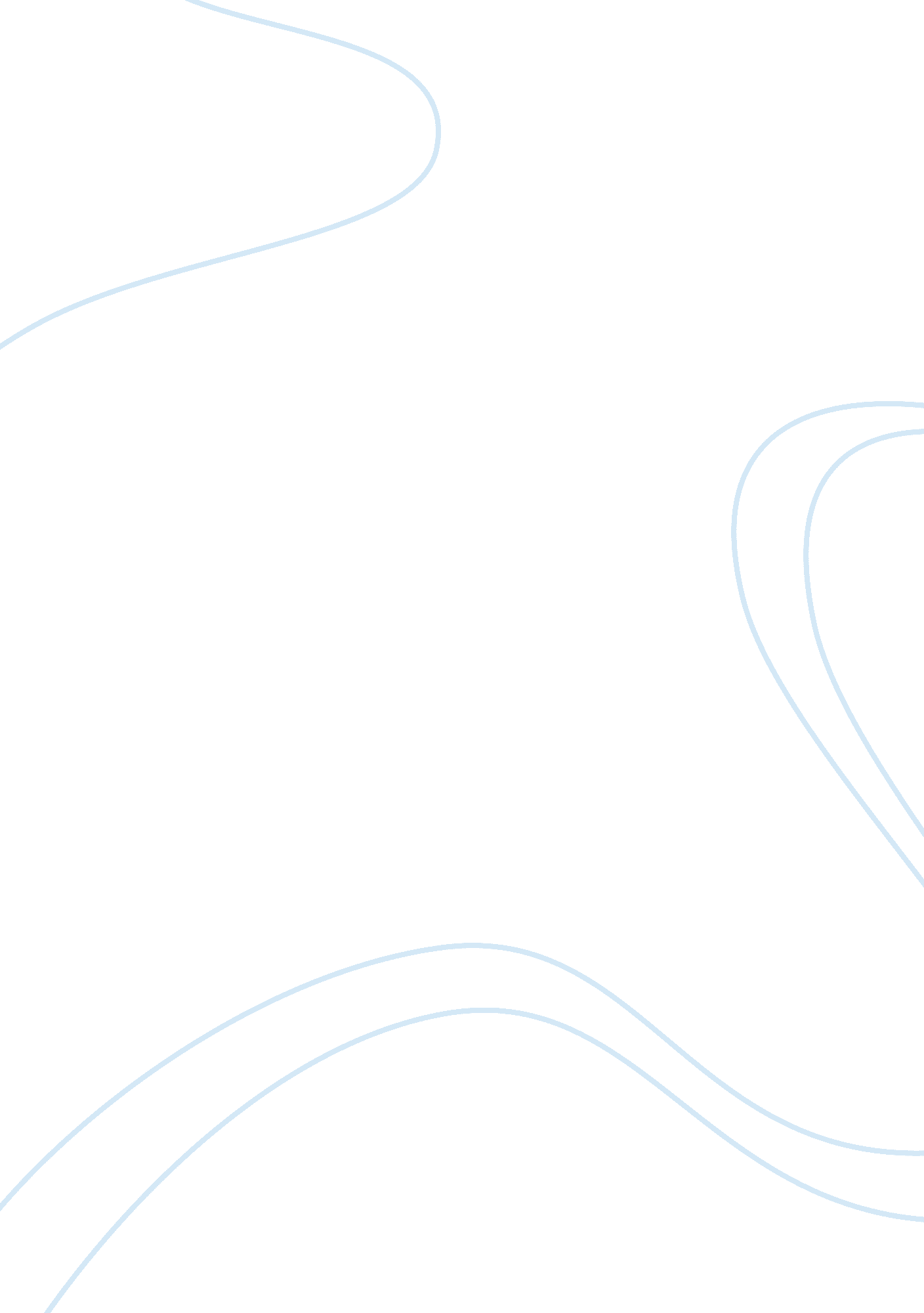 General psychologyPsychology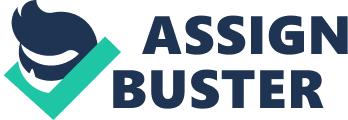 General Psychology Problem solving is considered as an outcome of thoughts/ assessment or judgment. Thinking could be automatic or mechanical, perceptive or intuitive/insightful or involves understanding. Every intricacy has some solution which can be accomplished through appropriate thinking. At times individual may come across a situation where problem solving witnesses barriers encompassing emotional, cultural or learned and perceptual barriers. However, these situations can be dealt by means of problem solving skills which involve- 
A. Mechanical Solutions- involves trial and error method or solution by rote 
Trial and error method is the process where an individual gets many chances to procure the correct outcome, but not suitable for the situation where multiple chances are not provided. Trial an error is a method to acquire knowledge. If one method dies not provide the solution another could be opted or implemented, if the solution is obtained, the method is said to be correct. If the situation is such that large number of possibilities or methods or solutions is available then best probable solution could be obtained through knowledge or wisdom (Web. “ Problem Solving”, 1993). Trial and error could not be used while performing an operation or diffusing a bomb (Web. “ The Use of Trial and Error To Solve Problems”, 2006). 
Identify at least one problem that was solved mechanically. 
Mechanical method or trial and error is used to solve mathematical problem, practicing running race, or any sports, where perfection can be obtained by regular trial and error and keeping errors in consideration when taking a next chance, considering error(s) made in previous trial(s) is imperative in order to perform better. Thus, trial and error is a way that teaches one to learn from mistakes. Trial and error method is good for experimenters, researchers and inventors who undergo numerous erroneous consequences before their concrete findings (Web. “ The Use of Trial and Error To Solve Problems”, 2006). 
B. Solution by Understanding 
Many problems require higher level of thinking, intellect and understanding. According to the German psychologists, Karl Duncker, there are two phases ofbproblem solving in a successful manner- general properties and functional solutions (Web. “ Problem Solving”, 1993). 
General solution properties involves a solution that specifies the requirements for success but do not provide with the procedural details. For instance one who has an understanding to solve logical riddles or puzzle can procure the desired solution. 
Functional solution encompasses detailed as well as workable solution (Web. “ Problem Solving”, 1993). 
Now identify another problem that was solved by understanding. 
A situation of argument or conflict or war could be resolved by means of understanding. There are numerous ways through which intricate situation of disagreement could be avoided, by conscious moves to respond to the situation of conflict, by thinking about the ways to resolve the tensed atmosphere, by focusing on the situation to bring about changes that will prevent disastrous future, considering the viewpoint of others as well are methods where individual’s wisdom is involved to deal with intricacies (Web. “ Problem Solving Information and Tips”, n. d.) 
Did the second problem involve finding a general solution or functional solution? Or both? The second problem involved both; general solution in the sense that it specifies the requirements for successful solution to conflict and functional solution as it demands wisdom 
Works Cited 
“ Problem Solving”. Web. 1993. Web. 6 December 2014. 
. 
“ Problem Solving Information and Tips”. Web. n. d. Web. 6 December 2014. 
. 
“ The Use of Trial and Error To Solve Problems”. Web. 20 July 2006. Web. 6 December 
2014. < http://www. exforsys. com/career-center/problem-solving/the-use-of-trial-and-error-to-solve-problems. html>. 